Муниципальное дошкольное образовательное учреждение Ботовский детский сад«Поиграем с серым волком»Методическая разработка: конспект НОД по развитию лексико-грамматического компонента речиПаращевина Екатерина Борисовна воспитатель первая квалификационная категорияд. Ботово 2018 г«Поиграем с серым волком»Конспект НОД Познание (развитие речи) по теме «Мебель» (средняя группа)Цель: обогащение и активизация словарного запаса по теме: «Мебель».Образовательные задачи. Уточнение и расширение представлений о мебели, её назначении, частях из которых она состоит. Совершенствование лексико-грамматического компонента речи:- понимание и употребление предложных конструкций с  простыми предлогами;- образование имён существительных с уменьшительно-ласкательными суффиксами;- употребление существительных в родительном падеже единственного и множественного числа.- употребление союза чтобы.Развивающие задачи. Активизация речевой деятельности детей. Развитие связной речи. Формирование умения отгадывать загадки. Содействие  развитию слухового, зрительного восприятия и внимания, мышления, общей моторики, координации речи с движением.Воспитательные задачи. Формирование положительной установки на участие в занятии, навыков сотрудничества, инициативности и самостоятельности.Оборудование. Игрушечная кукольная мебель, разрезные картинки, предметные картинки с изображениями нескольких предметов мебели, со слово «много». Мультимедийная презентация «Мебель» (игры на развитие лексико-грамматического компонента  речи),Предварительная работа. Рассматривание мебели, частей из которых она состоит. Формирование представлений о назначении мебели. Разучивание речедвигательной игры-стихотворения Н.В. Нищевой «Много мебели в квартире», с помощью мнемотаблиц.Интеграция образовательных областей: «Познавательное развитие», «Речевое развитие», «Социально-коммуникативное развитие», «Физическое развитие»Ход занятия.I.Организационный момент.1.Приветствие -Доброе утро, ребята. Давайте улыбнёмся друг другу.- Доброе утро!
Солнцу и птицам!
- Доброе утро!
Приветливым лицам!2. Введение в тему.Воспитатель приглашает детей встать рядом с шкафчиком, в котором лежит игрушечная кукольная мебель.Воспитатель: Ребята, что лежит в этом шкафчике? Дети: Мебель.БеседаВоспитатель: Вспомните, какая там есть мебель? – Дети перечисляют. Описывают мебель. Если дети затрудняются, воспитатель помогает, задаёт наводящие вопросы.Воспитатель: Давайте достанем её и поиграем.Открывают шкаф, а вместо мебели, только пустая коробка.Воспитатель: Игрушечная мебель пропала!  Что же могло произойти? Куда она пропала?Раздается стук в дверь, входит волк.Воспитатель: Вы слышите? Кто-то стучится, пойду посмотрю.!Волк: Здравствуйте детишки, девчонки и мальчишки! Вы меня узнали?Дети: Да!Волк: Да, правильно я серый волк! Это я украл вашу мебель! А отдам её вам, только если вы со мной поиграете. Вы же добрые ребята и возьмете меня с собой поиграть. - Ответы детейЯ подготовил для вас много заданий. Задания сложные, но интересные. Если вы выполните все мои задания, тогда я верну вам вашу игрушечную мебель. - Выполняя задания, вы должны быть очень внимательными. Если хотите ответить должны поднять руку, а не кричать сразу всем. Быть терпеливыми не перебивать друг друга. - Согласны?Дети: Да!Дети садятся на стульчики.II. Основная часть.1. «Загадки»Волк: Тогда вот вам первое задание. – Умеете ли вы отгадывать загадки?Дети: Да!Волк: Это мы сейчас и проверим. Если вы отгадываете загадку правильно, на экране появится картинка. – Готовы?Дети: Да!Волк: Внимательно слушаем и смотрим на экран.Слайд №2 стол, стул, буфетСлайд №3 табуретка, шкаф, диванСлайд №4 кресло, кроватьВолк: Молодцы ребята! Всё правильно! С этим заданием вы справились. 2. Игра «Разрезные картинки»- Сейчас, посмотрим какие вы дружные ребята, как вы умеете работать в парах. Находите себе дружка, становитесь парами подходите к столам. - Перед вами лежат конверты, открывайте их, доставайте, что там находится. – Вы должны собрать картинку из частей. Дети выполняют задание.Волк: Скажите, что у кого получилось? Дети отвечают полным ответом. 3. Упражнение «Что для чего?»Волк: А теперь скажите для, чего нужна мебель, которая изображена на вашей картинке, которую вы собрали?Ответы детей: стул нужен для того, чтобы….(сидеть), шкаф нужен для того, чтобы… (хранить одежду)Волк: Молодцы дети! Дети отходят от столов и садятся на стульчики перед экраном.4. Игра «Чего не хватает?»- А сейчас посмотрим, какие же вы внимательные? – Посмотрите на картинку и скажите, что забыл нарисовать художник? Чего не хватает?Слайд № 5,6,7,8,9,10.Волк: Какие же вы все умненькие-разумненькие, опять справились. Молодцы! Мне нравится с вами играть.- Следующее задание будет сложное, посмотрим как вы справитесь…5. Игра «Большой-маленький»- Вы знаете как зовут моего детёныша? Ответы детей.Волк: Да, правильно-волчонок. У нас в логове тоже есть мебель, у меня большая, а у волчонка-маленькая. Посмотрите на экран. У меня большая кровать, а у волчонка – маленькая кроватка. Слайд № 11, далее дети отвечают самостоятельно. Слайд  № 12,13,14,156. Динамическая пауза Волк: Молодцы, опять справились! Кажется, я немного устал сидеть на стуле. – Знаете ли вы как можно немного размяться?Ответы детей.На экране появляется мнемотаблица  к стихотворению Н.Нищевой «Много мебели в квартире…» Слайд № 16- Сейчас и проверим, как вы знаете это стихотворение? - Вставайте около своих стульчиков.Дети встают и рассказывают стихотворение, сопровождая его движениями в соответствии с текстом.Раз, два, три, четыре,                     маршируютМного мебели в квартире              разводят рукамиВ шкаф повесим мы рубашку,       потянуться на носочках, руки вверхА в буфет поставим чашку.           руки на уровне грудиЧтобы ножки отдохнули,
Посидим чуть-чуть на стуле.         приседания,  «пружинки»А когда мы крепко спали, 
На кровати мы лежали.                   ручки под щёчкуА потом мы с котом
Посидели за столом,                        приседания,  «пружинки»Чай с вареньем дружно пили.         хлопают в ладошкиМного мебели в квартире.             разводят рукамиВолк: Молодцы ребята! Хорошо размялись. Готовы и дальше, со мной играть? Хотите вернуть свою игрушечную мебель?Дети: Да!- Тогда продолжаем!7. Упражнение «Назови что видишь»Волк: Садитесь на стульчики и слушайте следующее задание. Мой волчонок, как и вы, очень любит играть в своей комнате. Хотите увидеть его комнату?Дети: Да!Волк: Посмотрите и скажите, какая мебель есть в комнате.Слайд № 17. Дети рассматривают, отвечают, педагог обращает внимание на то, что бы дети отвечали полным ответом.8. Игра «Наведи порядок»Волк: А вот что бывает у волчонка в комнате после того, как он поиграет. Все игрушки разбросаны. Помогите ему прибрать игрушки. Слайд № 18Волчонок в игрушки поиграл,И везде их разбросал.Раз, два, три, четыре, пятьНачинаем убирать.Волк: Куда уберём компьютер? ….. чашку…. паровозик…и т.д. Ответы детей.- Молодцы! Всё прибрали. Все расставили по своим местам.9. Упражнение «Будь внимательным»- А для выполнения следующего задания я предлагаю вам выйти на ковёр. Сейчас, посмотрим какие же вы внимательные. Как вы внимательно умеете слушать.- Я буду перечислять названия мебели, а вы внимательно слушать, как только я сделаю ошибку и назову не мебель, а другой предмет, вы должны будете хлопнуть.  – Приготовились! Слушайте внимательно: стол, стул, юла, кровать, лопата, диван, кресло, грузовик, шкаф, кубики, дом, буфет, книга, комод и т.п.Дети выполняют задание.Волк: Ай-да ребята! Ай-да молодцы! 10. Игра «Почитаем вместе» (интерпретация игры один-много)- Следующее моё задание очень сложное. Я буду вам показывать картинки, а вы посмотрите, что на ней изображено?  На этой картинке изображен один предмет или много?Дети: Много!Волк: – Я буду читать, что здесь написано, а вы помогите мне, пожалуйста, назовите то, что на ней увидите. Можно использовать предметные картинки или Слайд 19, 20, 21, 22, 23.- Много… стульев, шкафов…и т.д. Дети выполняют задание.Волк: Молодцы! И с этим сложным заданием справились.III. Заключительная часть. Волк: Ребята, вы чудесные, умные дети выполнили все мои задания, мне очень понравилось играть с вами. Я возвращаю вам, вашу игрушечную мебель. Простите меня.!- Я бы хотел с вами дружить, можно я к вам буду приходить в гости!Ответы детей.- Я хочу вам подарить воздушные шарики, они разные: если вам понравились мои задания выберите яркий желтый шарик, а если не понравились, возьмите себе черный шарик.Дети выбирают шарики. Прощаются с волком. Слайд № 24Литература:- Гербова В.В. Занятия по развитию речи. Средняя группа. М.,Мозаика-Синтез.2010г.- От рождения до школы. Основная образовательная программа дошкольного образования / под ред. Н.Е. Вераксы, Т.С. Комаровой, М.А. Васильевой.-М.:МОЗАИКА-СИНТЕЗ,2015- Комплексные занятия по программе «От рождения до школы» под ред. Н.Е. Вераксы, Т.С. Комаровой, М.А. Васильевой в средней группе / авт.-сост.О.П.Власенко и др. Волгоград: Учитель, 2016- Нищева Н.В. Конспекты подгрупповых логопедических занятий в средней группе детского сада для детей с ОНР. – СПб., ДЕТСТВО-ПРЕСС, 2003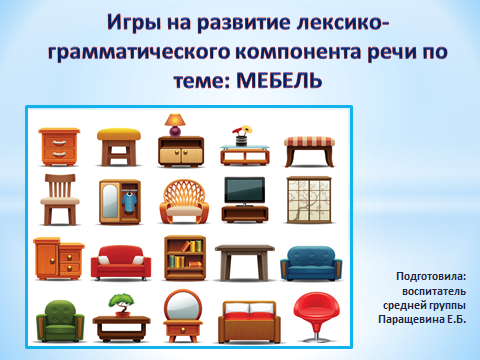 слайд 2  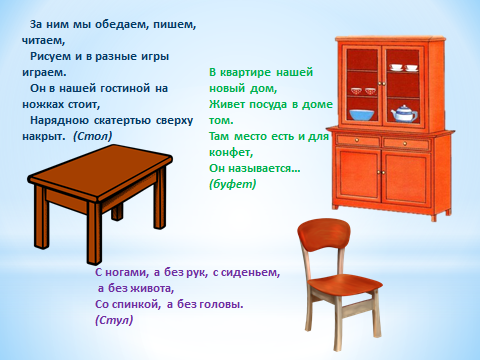 слайд 3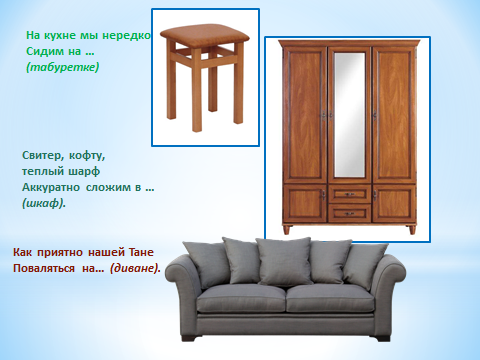 слайд 4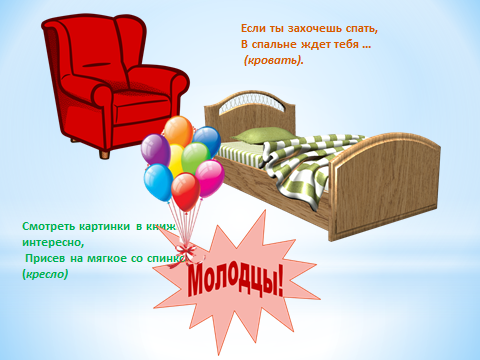 слайд 5                                                        слайд 6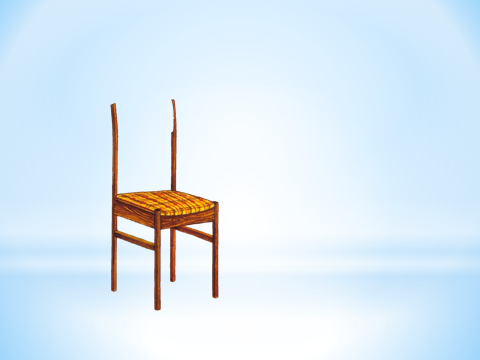 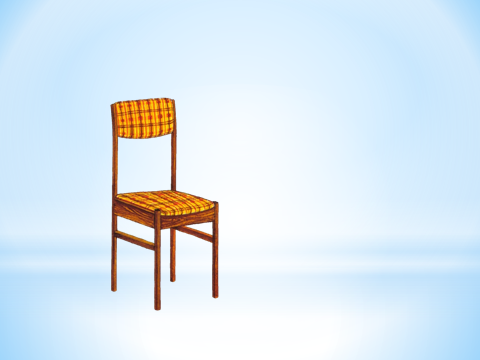 слайд 7                                                        слайд 8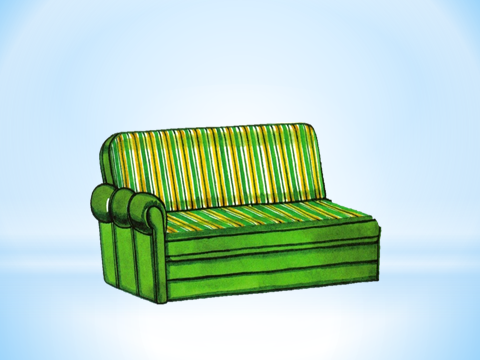 слайд 9                                                        слайд 10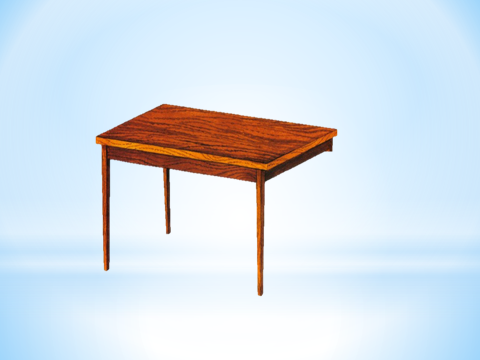 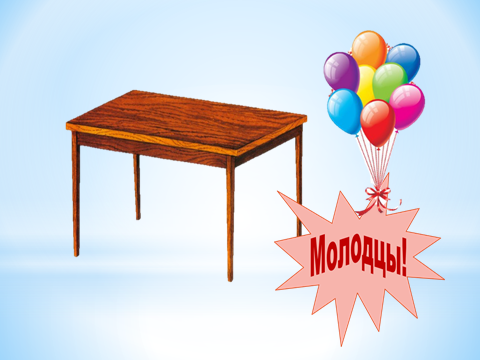 слайд 11                                                      слайд 12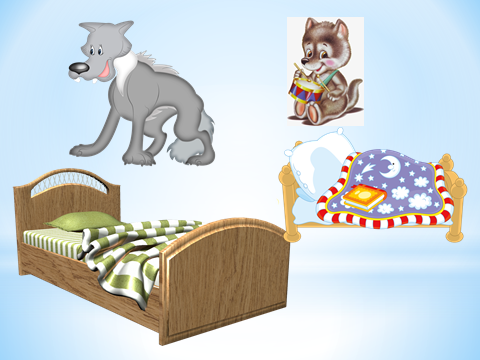 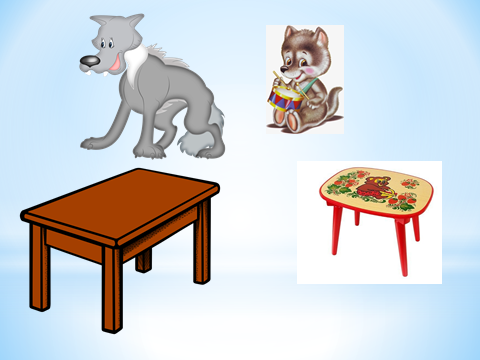 слайд 13                                                      слайд 14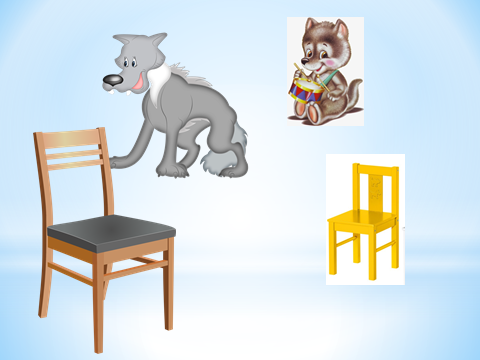 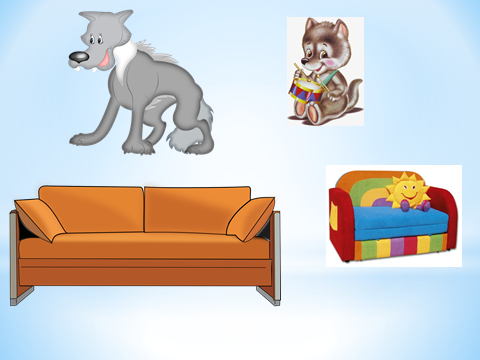 слайд 15                                             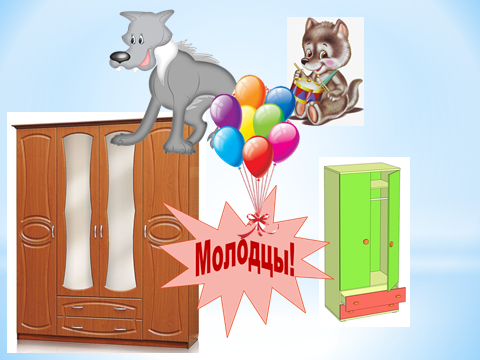 слайд 16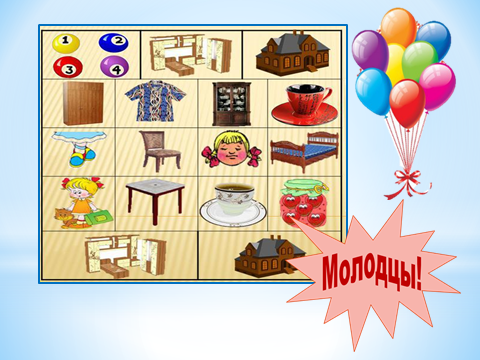 слайд 17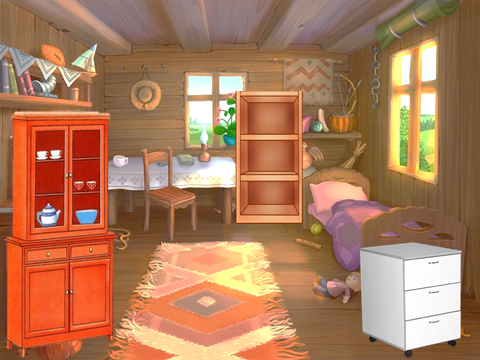 слайд 18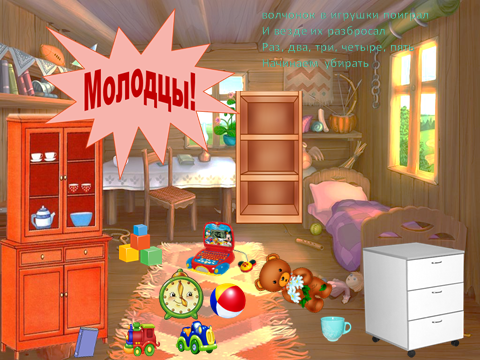 слайд 19                                                                слайд 20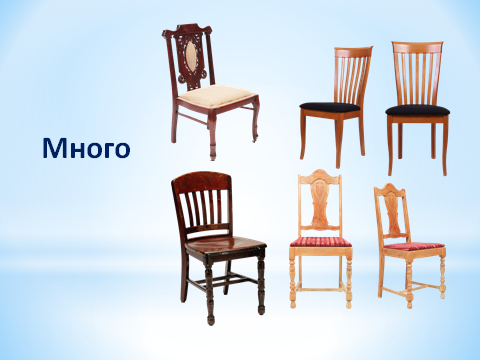 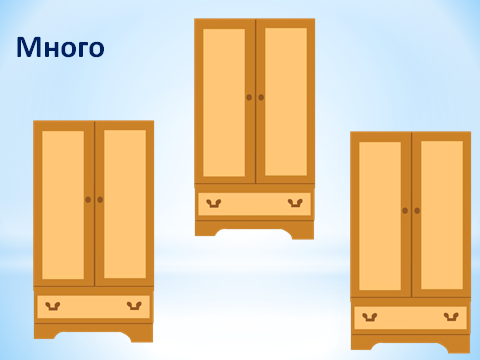 слайд 21                                                          слайд 22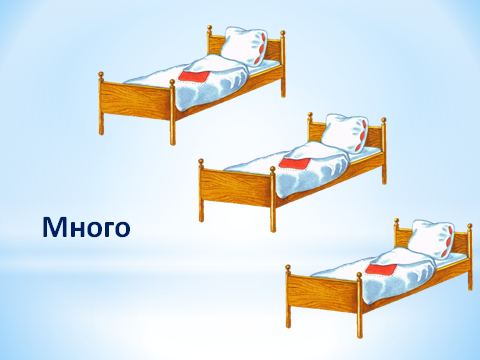 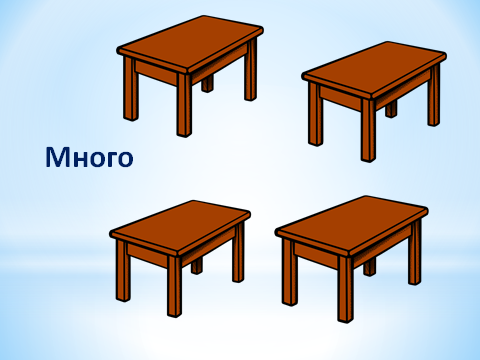 слайд 23                                                           слайд 24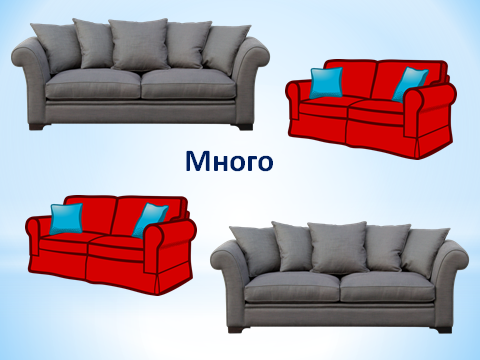 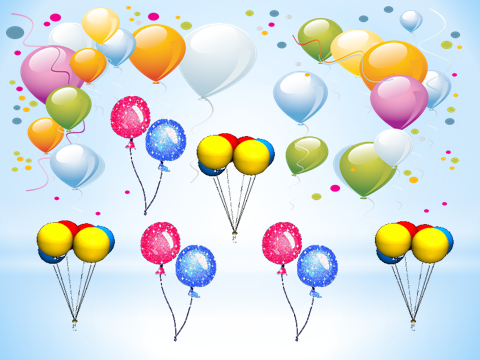 